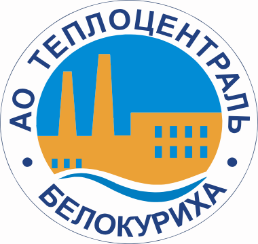 Утвержден решением Совета директоров АО «Теплоцентраль Белокуриха»  (Приложение №1 к Протоколу заседания Совета директоров  б/н от 09.12.2019) УВЕДОМЛЕНИЕ о проведении внеочередного общего собрания акционеров АО «Теплоцентраль Белокуриха»Полное фирменное наименование общества: Акционерное общество   «Теплоцентраль Белокуриха»Место нахождения Общества: Алтайский край, г. Белокуриха.Вид общего собрания: внеочередное общее собрание акционеров.Форма проведения: совместное присутствие акционеров для обсуждения вопросов повестки и принятия решений по вопросам, поставленным на голосование.Повестка дня внеочередного общего собрания акционеров: 1. О досрочном прекращении полномочий всех членов Совета директоров АО «Теплоцентраль Белокуриха».2. Об избрании Совета директоров АО «Теплоцентраль Белокуриха». Дата проведения собрания: «10» февраля 2020 года.Место проведения: 659900, Алтайский край, г. Белокуриха, ул. Партизанская, д. 2, АО «Теплоцентраль Белокуриха».Время проведения общего собрания акционеров: начало: начало регистрации: 11 часов 30 минут; начало собрания: с 12 часов 00 минут.Место проведения регистрации участников общего собрания акционеров: 659900, Алтайский край, г. Белокуриха, ул. Партизанская, д. 2, АО «Теплоцентраль Белокуриха».Почтовый адрес, по которому могут направляться заполненные бюллетени:659900, Алтайский край, г. Белокуриха, ул. Партизанская, д. 2, АО «Теплоцентраль Белокуриха».Дата окончания приема бюллетеней для голосования: Заполненные бюллетени принимаются по «07»февраля 2020 г. включительно.Дата определения (фиксации) лиц, имеющих право на участие во внеочередном общем собрании акционеров Общества – 30.12.2019г. Категории (типы) акций, владельцы которых имеют право голоса по всем вопросам повестки дня общего собрания акционеров: обыкновенные именные акции.Дата окончания приема предложений акционеров о выдвижении кандидатов для избрания в Совет директоров – предложения должны поступить не позднее чем 10.01.2020г. включительно.Перечень информации (материалов), предоставляемой лицам, имеющим право на участие в общем собрании акционеров, при подготовке к проведению общего собрания акционеров и порядок ее предоставления: сведения о кандидатах и информация, о наличии или отсутствии письменного согласия выдвинутых кандидатов на избрание в Совет директоров Общества предоставляется лицам, имеющим право на участие в общем собрании акционеров, при подготовке к проведению  внеочередного  общего собрания, по адресу: Алтайский край, г. Белокуриха, ул. Партизанская, д.2, АО «Теплоцентраль Белокуриха». Указанная информация также предоставляется участникам общего собрания акционеров во время его проведения. Общество по требованию лица, имеющего право на участие в общем собрании акционеров, предоставляет ему копии данных документов. Бюллетени для голосования на внеочередном общем собрании акционеров будут направлены заказными письмами или вручены под роспись каждому лицу, зарегистрированному в реестре акционеров общества и имеющему право на участие в общем собрании не позднее, чем за 20 дней до даты проведения собрания. Россия, 659900, Алтайский край, г. Белокуриха, ул. Партизанская, 2 генеральный директор т. (385-77) 23 2 00, главный бухгалтер т / факс (385-77) 23 2 02, приемная т/факс (385-77) 20 3 00 e-mail: nat44444@yandex.ru www.teplobel22.ruИНН 2203000225 КПП 220301001 Р/с 40702810000084002023 ООО КБ Алтайкапиталбанк г. БарнаулК/с 30101810900000000771 БИК 040173771